Bijlage 1.4 Folder voor studenten van Zadkine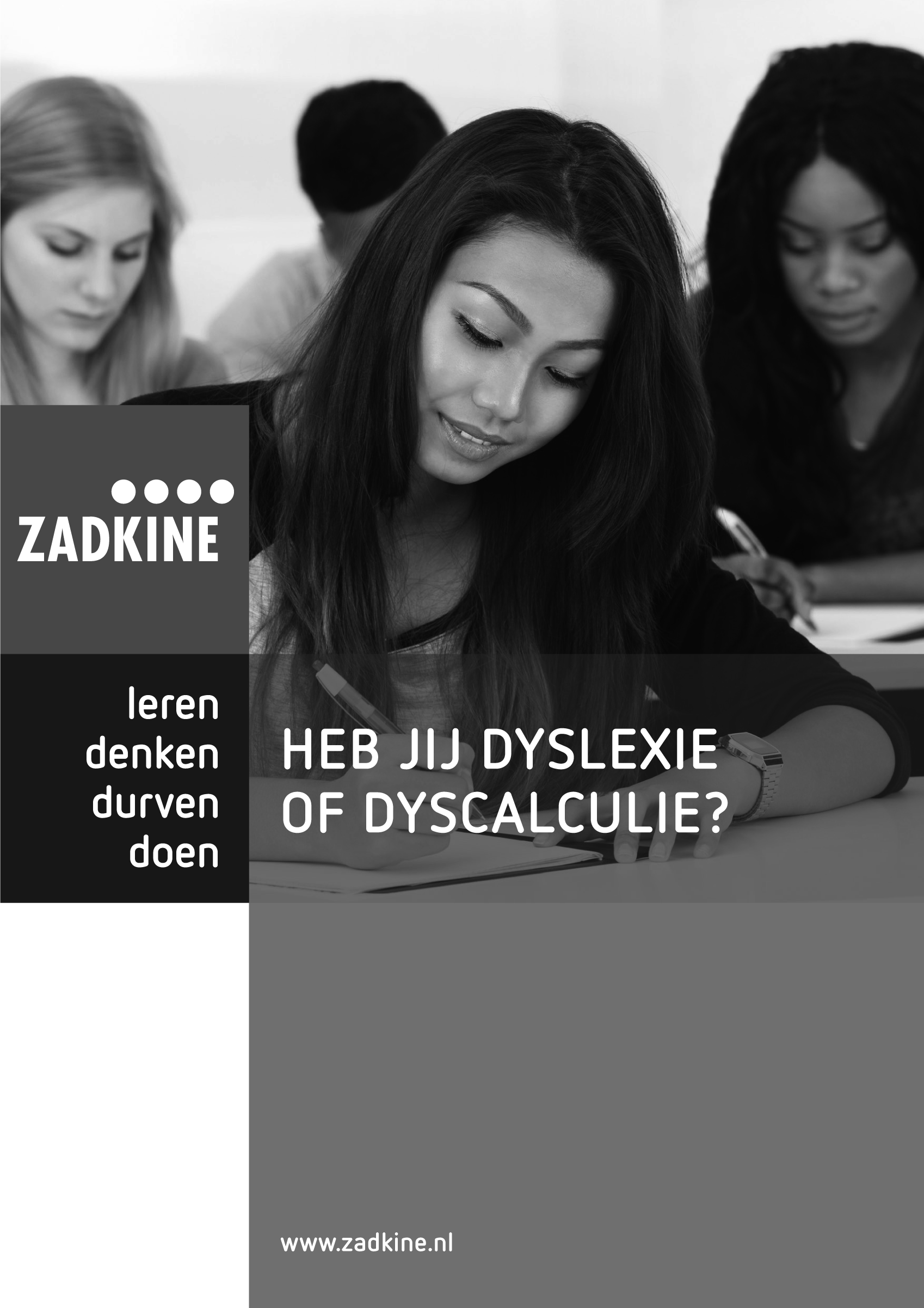 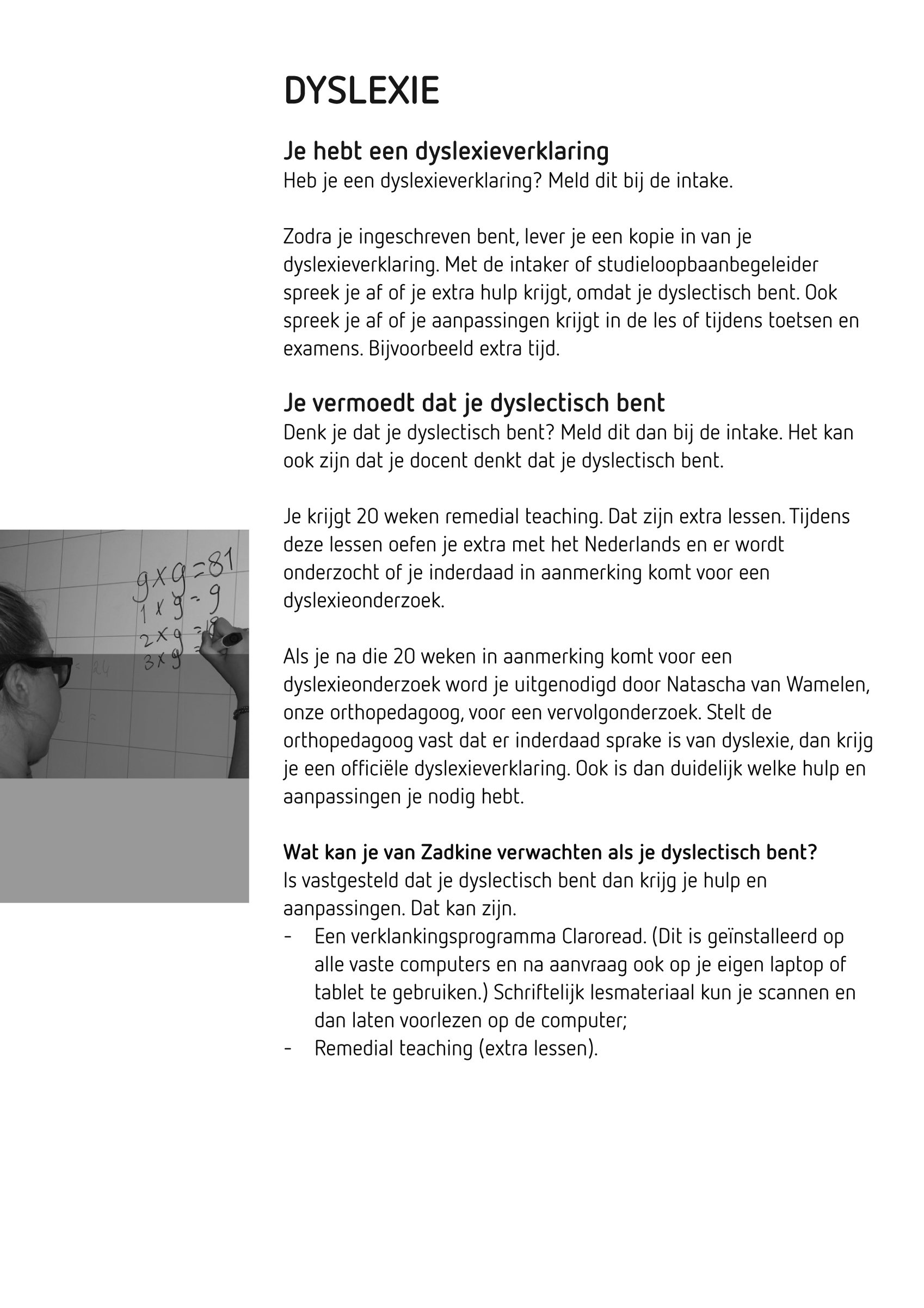 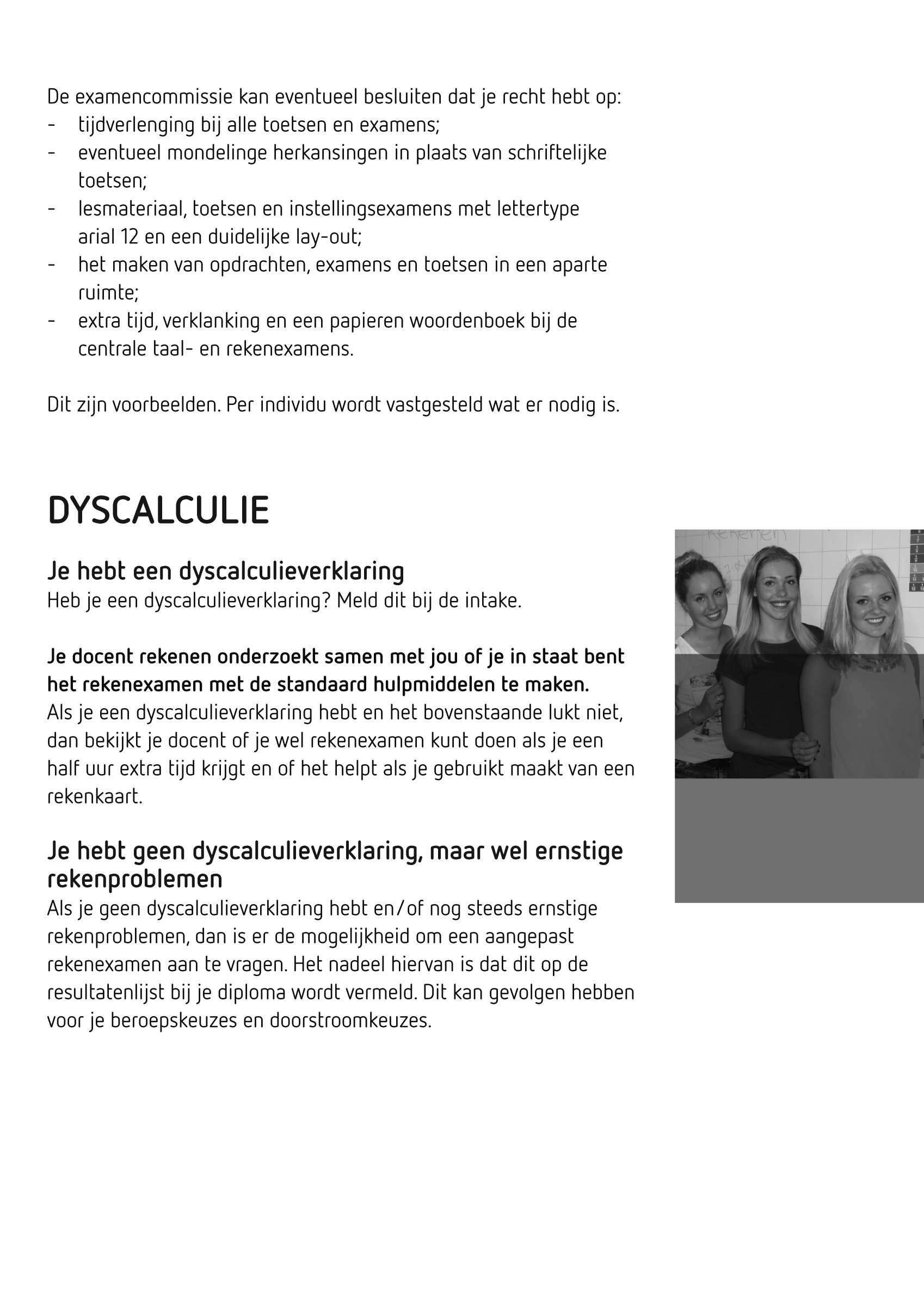 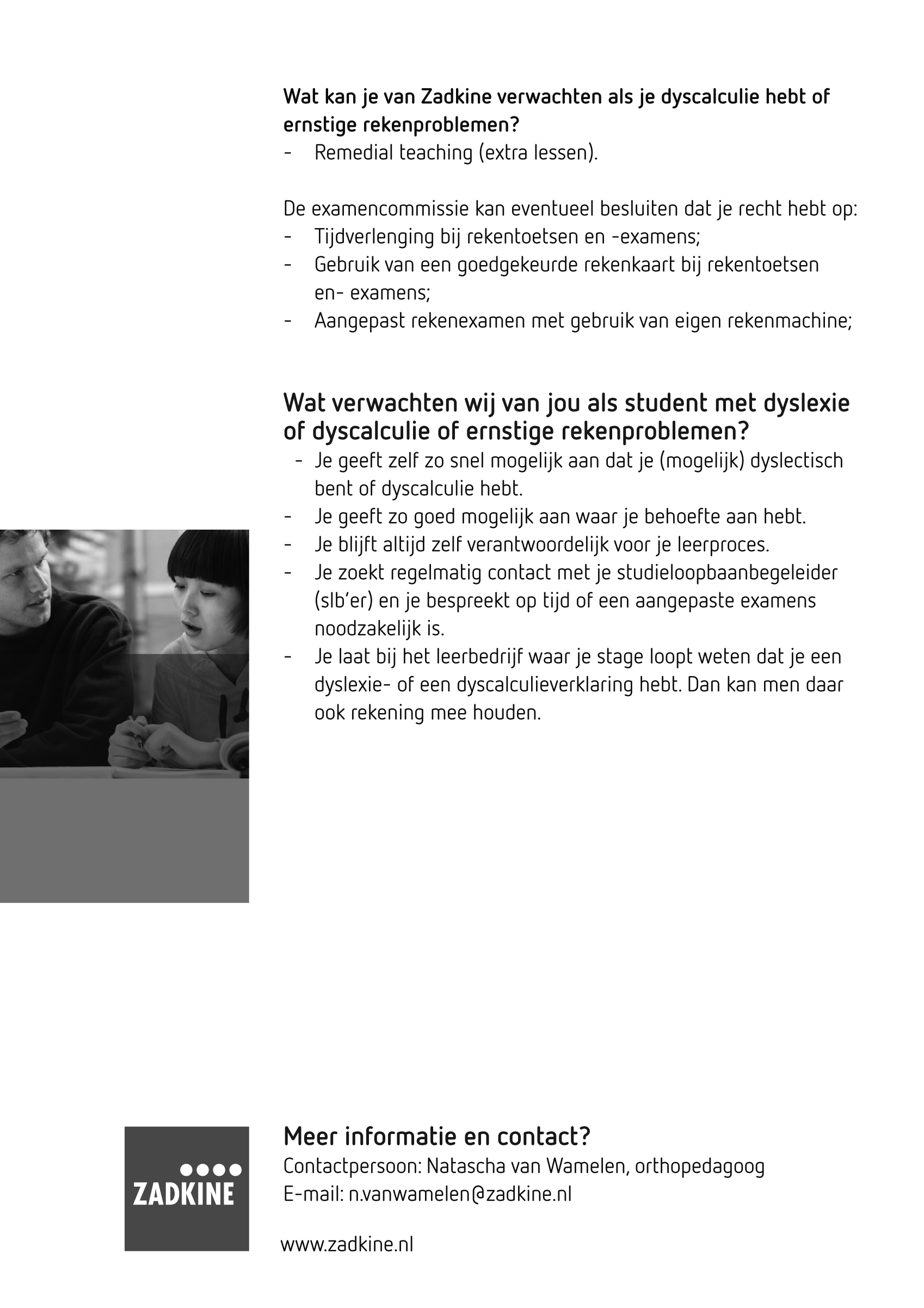 